Методические указания по выполнению практических работ обучающимисяпо учебной дисциплине ОУД.17 Астрономияпо специальности 09.02.07 Информационные системы и программированиеСОДЕРЖАНИЕВведениеУчебная дисциплина ОУД.17 Астрономия относится к общеобразовательному циклу учебных дисциплин.Освоение содержания учебной дисциплины ОУД.17 Астрономия обеспечивает достижение обучающимися следующих результатов:личностных:сформированность научного мировоззрения, соответствующего современному уровню развития астрономической науки;устойчивый интерес к истории и достижениям в области астрономии;умение анализировать последствия освоения космического пространства для жизни и деятельности человека;метапредметных:умение использовать при выполнении практических заданий по астрономии такие мыслительные операции, как постановка задачи, формулирование гипотез, анализ и синтез, сравнение, обобщение, систематизация, выявление причинно-следственных связей, поиск аналогов, формулирование выводов для изучения различных сторон астрономических явлений, процессов, с которыми возникает необходимость сталкиваться в профессиональной сфере;владение навыками познавательной деятельности, навыками разрешения проблем, возникающих при выполнении практических заданий по астрономии;умение использовать различные источники по астрономии для получения достоверной научной информации, умение оценить ее достоверность;владение языковыми средствами: умение ясно, логично и точно излагать свою точку зрения по различным вопросам астрономии, использовать языковые средства, адекватные обсуждаемой проблеме астрономического характера, включая составление текста и презентации материалов с использованием информационных и коммуникационных технологий;предметных:сформированность представлений о строении Солнечной системы, эволюции звёзд и Вселенной, пространственно-временных масштабах Вселенной;понимание сущности наблюдаемых во Вселенной явлений;владение основополагающими астрономическими понятиям, теориями, законами и закономерностями, уверенное пользование астрономической терминологией и символикой;сформированность представлений о значении астрономии в практической деятельности человека и дальнейшем научно-практическом развитии;осознание роли отечественной науки в освоении и использовании космического пространства и развитии международного сотрудничества в этой области.владение основополагающими астрономическими понятиями, теориями, законами и закономерностями, уверенное пользование астрономической терминологией и символикой;сформированность представлений о значении астрономии в практической деятельности человека и дальнейшем научно-практическом развитии;осознание роли отечественной науки в освоении и использовании космического пространства и развитии международного сотрудничества в этой области.Рекомендуемое количество часов на освоение программы дисциплины:максимальная учебная нагрузка обучающегося – 54 часа, в том числе:обязательная аудиторная учебная нагрузка обучающегося – 36 часов, в том числе практические занятия – 6 часов.внеаудиторная работа обучающегося – 18 часов.Тематика практических работИнструктивно – методические указания по выполнению практических работПрактическая работа № 1Тема: История развития астрономии.Наименование работы: Определение горизонтальных и экваториальных координат по подвижной карте звездного неба.Цель работы: Систематизировать и углубить знания по теме, отработать определение экваториальных и горизонтальных координат, усвоить различия в системах координат.Информационное обеспечение обучения:1. Воронцов – Вельяминов, Б. А. 	Астрономия. Базовый уровень. 11 класс : учебник / Б. А. Воронцов–Вельяминов, Е. К. Страут. – 5–е изд., пересмотр. – М. : Дрофа, 2018. – 238, [2] с. : ил., 8 л. цв. вкл. – (Российский учебник) (в электронном формате) – Режим доступа. -    https://reader.lecta.ru/read/7934-65Учебные пособия:1. Кунаш, М. А.Астрономия. 11 класс. Методическое пособие к учебнику Б. А. Воронцова–Вельяминова, Е. К. Страута «Астрономия. Базовый уровень. 11 класс» /М. А. Кунаш. — М. : Дрофа, 2018. — 217, [7] c. (в электронном формате) – Режим доступа. - https://www.litres.ru/m-a-kunash/astronomiya-11-klass-metodicheskoe-posobie-k-uchebniku-b-a-voroncova-velyaminova-e-k-strauta-astronomiya-bazovyy-uroven-11-klass-24856450/Оснащение рабочего места:  Инструкционная карта, тетрадь, ручка, карандаш, подвижная карта звездного неба.Основные правила ТБ на рабочем месте:соблюдение правил противопожарной безопасности;соблюдение правил электробезопасности;организация рабочего места для создания комфортных зрительных условий.Методические указания:1. Определите экваториальные координаты.2. Определите горизонтальные координаты на 21:00 в день выполнения практической работы. 3. Определите моменты восхода и захода, верхней и нижней кульминаций в день выполнения практической работы.4. Определите объекты по заданным координатам. На какой высоте они будут кульминировать в вашем городе?Сделайте вывод:Контрольные вопросы:1. Небесная сфера.2.  Основные точки, линии, плоскости и углы небесной сферы. 3. Экваториальные и горизонтальные координаты светил.4.  Определение экваториальных и горизонтальных координат по подвижной карте звездного неба.Практическая работа № 2Тема: Устройство Солнечной системы.Наименование работы: Планеты земной группы.Цель работы: Систематизировать и углубить знания по теме, дать сравнительную характеристику планетам земной группы.Информационное обеспечение обучения:1. Воронцов – Вельяминов, Б. А. 	Астрономия. Базовый уровень. 11 класс : учебник / Б. А. Воронцов–Вельяминов, Е. К. Страут. – 5–е изд., пересмотр. – М. : Дрофа, 2018. – 238, [2] с. : ил., 8 л. цв. вкл. – (Российский учебник) (в электронном формате) – Режим доступа. -    https://reader.lecta.ru/read/7934-65Учебные пособия:1. Кунаш, М. А.Астрономия. 11 класс. Методическое пособие к учебнику Б. А. Воронцова–Вельяминова, Е. К. Страута «Астрономия. Базовый уровень. 11 класс» /М. А. Кунаш. — М. : Дрофа, 2018. — 217, [7] c. (в электронном формате) – Режим доступа. - https://www.litres.ru/m-a-kunash/astronomiya-11-klass-metodicheskoe-posobie-k-uchebniku-b-a-voroncova-velyaminova-e-k-strauta-astronomiya-bazovyy-uroven-11-klass-24856450/Оснащение рабочего места:  Инструкционная карта, тетрадь, ручка, карандаш, таблица «Основные сведения о планетах».Основные правила ТБ на рабочем месте:соблюдение правил противопожарной безопасности;соблюдение правил электробезопасности;организация рабочего места для создания комфортных зрительных условий.Методические указания:1. Ответить на вопросы:Из чего состоят планеты земной группы? Назовите наибольшую планету земной группы? Строение планет земной группы?У какой из планет земной группы нет коры?2. Изучить таблицу №1.3. По данным таблицы №1 заполнить таблицу №2Таблица 1. Основные сведения о планетах.Таблица 2. Сравнительная характеристика планет земной группы и планет гигантов.Сделать вывод:Практическая работа № 3Тема: Строение и эволюция Вселенной. Наименование работы: Определение расстояний до звезд.Цель работы: Научиться определять расстояния до звезд с помощью годичного параллакса.Информационное обеспечение обучения:1. Воронцов – Вельяминов, Б. А. 	Астрономия. Базовый уровень. 11 класс : учебник / Б. А. Воронцов–Вельяминов, Е. К. Страут. – 5–е изд., пересмотр. – М. : Дрофа, 2018. – 238, [2] с. : ил., 8 л. цв. вкл. – (Российский учебник) (в электронном формате) – Режим доступа. -    https://reader.lecta.ru/read/7934-65Учебные пособия:1. Кунаш, М. А.Астрономия. 11 класс. Методическое пособие кучебнику Б. А. Воронцова–Вельяминова, Е. К. Страута «Астрономия. Базовый уровень. 11 класс» /М. А. Кунаш. — М. : Дрофа, 2018. — 217, [7] c. (в электронном формате) – Режим доступа. - https://www.litres.ru/m-a-kunash/astronomiya-11-klass-metodicheskoe-posobie-k-uchebniku-b-a-voroncova-velyaminova-e-k-strauta-astronomiya-bazovyy-uroven-11-klass-24856450/Оснащение рабочего места:  Инструкционная карта, тетрадь, ручка, карандаш, подвижная карта звездного неба.Основные правила ТБ на рабочем месте:соблюдение правил противопожарной безопасности;соблюдение правил электробезопасности;организация рабочего места для создания комфортных зрительных условий.Методические указания:Сначала выполняем перевод единиц 1пк = 3,26 св.года.Годичный параллакс и расстояния до звездГодичный параллакс. Если годичный параллакс звезды установлен путем точных и кропотливых измерений, то расстояние D до звезды определяется из формулы: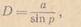 где а - радиус земной орбиты. Ввиду малости угла р, выражая его в секундах дуги, можно написать: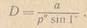 Если а принять за единицу, то, зная, что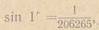 получим: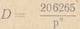 астрономических единиц.
Расстояния до звезд ввиду их громадности обычно выражают в световых годах или в парсеках.Световой год есть расстояние, проходимое лучом света в течение года. Чтобы выразить его в километрах, надо скорость света умножить на число секунд в году.
Парсек есть расстояние, соответствующее годичному параллаксу в одну секунду дуги; это - расстояние, на котором отрезок прямой, соединяющий Землю с Солнцем, виден под углом в 1".Расстояние D до звезды в парсеках обратно величине ее годичного параллакса р, выраженного в секундах дуги: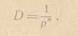 Например, если параллакс ближайшей звезды 0,75" =(3/4) секунды дуги, то расстояние до нее составляет (4/3) парсека.1 парсек = 3,26 светового года = 206 265 астрономических единиц = 3·1013 км.Свет от ближайшей к нам яркой звезды (а Центавра) идет более четырех лет, а от других звезд еще дольше.Чтобы представить себе громадность этого расстояния, вообразим, что с Земли к этой звезде вылетел реактивный самолет со скоростью 1000 км/ч. Этот самолет долетит до звезды только через 4,5 млн. лет.Остальные звезды находятся от нас (или, что то же, от Солнца) еще дальше. До большинства звезд расстояния неизвестны - они так велики, что их параллаксы слишком малы и не поддаются измерению описанным способом. Основываясь на измерении параллаксов близких звезд, теперь разработали другие способы определения расстояния до звезд.Задание: Вычислить годичный параллакс звезды, используя расстояние до звезды, указанное в таблице. Результат оформить в виде таблицы:1 вариант выполняет задания для звезд Альдебаран, Альтаир, Антарес, Арктур, Бетельгейзе, Вега, Денеб, Капелла,  2 вариант выполняет задания  для звезд Кастор, Поллукс, Полярная, Процион, Регул, Ригель, Сириус, Спика.Сделайте вывод:Информационное обеспечение обучения. Основные источникиУчебник:1. Воронцов –Вельяминов, Б. А. 	Астрономия. Базовый уровень. 11 класс : учебник / Б. А. Воронцов–Вельяминов, Е. К. Страут. – 5–е изд., пересмотр. – М. : Дрофа, 2019. – 238, [2] с. : ил., 8 л. цв. вкл. – (Российский учебник) (электронном формате) - Режим доступа. - https://www.litres.ru/pages/my_books_fresh/Учебные пособия:1. Кунаш, М. А.Астрономия. 11 класс. Методическое пособие кучебнику Б. А. Воронцова–Вельяминова, Е. К. Страута «Астрономия. Базовый уровень. 11 класс» /М. А. Кунаш. — М. : Дрофа, 2020. — 217, [7] c. (электронном формате) - Режим доступа. - https://www.litres.ru/m-a-kunash/astronomiya-11-klass-metodicheskoe-posobie-k-uchebniku-b-a-voroncova-velyaminova-e-k-strauta-astronomiya-bazovyy-uroven-11-klass-24856450/Дополнительные источники1. Левитан Е.П. Астрономия: Учеб. для 11 кл. общеобразоват. учреждений /  Е.П. Левитан. – 12-е изд. – М,: Просвещение, 2020. – 224 с.Введение4Тематика практических работ5Инструктивно – методические указания по выполнению практических работ7Практическая работа № 17Практическая работа № 29Практическая работа № 312Информационное обеспечение обучения15№ п/пНаименование практической работыКоличествочасовОпределение горизонтальных и экваториальных координат по подвижной карте звездного неба.2Планеты земной группы.2Определение расстояний до звезд.2Итого6ЗвездаСклонениеПрямое восхождениеАлголь (β Персея)Кастор (α Близнецов)Альдебаран (α Тельца)Мицар (ζ Большой Медведицы)Альтаир (α Орла)ЗвездаАзимутВысотаПоллукс (β Близнецов)Антарес (α Скорпиона)Полярная (α Малой Медведицы)Арктур (α Волопаса)Процион (α Малого Пса)ЗвездаВосходЗаходВерхняя кульминацияНижняя кульминацияБеллятрикс (γ Ориона)Регул (α Льва)Бетельгейзе (α Ориона)Ригель (β Ориона)Вега (α Лиры)КоординатыОбъектh верх. кульм.20 ч 41 мин; + 45˚5 ч 17 мин; + 46˚6 ч 45 мин; – 17˚13 ч 25 мин; – 11˚22 ч 58 мин; – 30˚5. Какие созвездия восходят в 22:35 в день проведения практической работы? Заходят?Кульминируют?Название планетыСреднее расстояние от Солнца, а. е.Сидерический период, годыЭксцентриситет орбитыОрбитальная скорость, км/сСредний радиусСредний радиусПериодвращенияСредняя плотность, г/см3Ускорение свободного падения, м/с2Масса в массах ЗемлиЧисло спутниковКольцевая системаНазвание планетыСреднее расстояние от Солнца, а. е.Сидерический период, годыЭксцентриситет орбитыОрбитальная скорость, км/св кмв радиусах ЗемлиRПериодвращенияСредняя плотность, г/см3Ускорение свободного падения, м/с2Масса в массах ЗемлиЧисло спутниковКольцевая системаМеркурий0,390,240,20647,924400,3858,7д5,53,70,06—нетВенера0,720,610,00735,06 0500,95243,1д5,28,90,82—нетЗемля1,001,000,01729,86 3711,0023Ч56М4С5,59,81,01нетМарс1,521,880,09324,13 3970,5324Ч37М22С3,93,70,112нетЮпитер5,2011,860,04813,169 90011,29Ч 50М1,325,8318не менее 63естьСатурн9,5429,460,0549,658 0009,510 Ч 14М0,711,395,2не менее 47естьУран19,1984,020,0466,825 4003,910 Ч 49м1,49,014,6не менее27естьНептун30,07164,780,0085,424 3003,915ч48м1,611,617,2не менее13естьПлутон39,52247,70,2534,71 1400,26,4 д2,00,6?0,002не менее1нетНазвание группыОбъектыСреднее расстояние от Солнца,  кмСредний радиус, радиусах ЗемлиМасса в массах ЗемлиСредняя плотность, кг/м3Период вращенияЧисло спутниковНаличие колецПланеты земной группыПланеты - гигантыНазвание звездыРасстояние до звезды rРасстояние до звезды rГодичный параллаксπ 
угл. сНазвание звездысв.годпкГодичный параллаксπ 
угл. с1. Альдебаран6868/3,26 = 20,861/20,86 = 0,05"